PREVIENI L'INFEZIONE SEGUENDO SEMPLICI REGOLE1. Lavati spesso le maniIl lavaggio e la disinfezione delle mani sono decisivi per prevenire l’infezione.
Le mani vanno lavate con acqua e sapone per almeno 20 secondi.
Se non sono disponibili acqua e sapone, è possibile utilizzare anche un disinfettante per mani a base di alcol al 60%.
Lavarsi le mani elimina il virus.2. Evita il contatto ravvicinato con persone che soffrono di infezioni respiratorie acuteMantieni almeno un metro di distanza dalle altre persone, in particolare quando tossiscono o starnutiscono o hanno la febbre, perché il virus è contenuto nelle goccioline di saliva e può essere trasmesso a distanza ravvicinata.3. Non toccarti occhi, naso e bocca con le maniIl virus si trasmette principalmente per via respiratoria, ma può entrare nel corpo anche attraverso gli occhi, il naso e la bocca, quindi evita di toccarli con le mani non ben lavate.
Le mani, infatti, possono venire a contatto con superfici contaminate dal virus e trasmetterlo al tuo corpo.4. Copri bocca e naso se starnutisci o tossisciSe hai un’infezione respiratoria acuta, evita contatti ravvicinati con le altre persone, tossisci all’interno del gomito o di un fazzoletto, preferibilmente monouso, indossa una mascherina e lavati le mani. Se ti copri la bocca con le mani potresti contaminare oggetti o persone con cui vieni a contatto.5. Non prendere farmaci antivirali nè antibiotici a meno che siano prescritti dal medicoAllo stato attuale non ci sono evidenze scientifiche che l’uso dei farmaci antivirali prevenga l’infezione da nuovo coronavirus (SARS-CoV-2). Gli antibiotici non funzionano contro i virus, ma solo contro i batteri. Il SARS-CoV-2 è, per l’appunto, un virus e quindi gli antibiotici non vengono utilizzati come mezzo di prevenzione o trattamento, a meno che non subentrino co-infezioni batteriche.6. Pulisci le superfici con disinfettanti a base di cloro o alcoolI disinfettanti chimici che possono uccidere il nuovo coronavirus (SARS-CoV-2) sulle superfici includono disinfettanti a base di candeggina / cloro, solventi, etanolo al 75%, acido peracetico e cloroformio.
Il tuo medico e il tuo farmacista sapranno consigliarti.7. Usa la mascherina solo se sospetti di essere malato o assisti persone malateL’Organizzazione Mondiale della Sanità raccomanda di indossare una mascherina solo se sospetti di aver contratto il nuovo coronavirus, e presenti sintomi quali tosse o starnuti, o se ti prendi cura di una persona con sospetta infezione da nuovo coronavirus (viaggio recente in Cina e sintomi respiratori).Uso della mascherina
Aiuta a limitare la diffusione del virus,ma deve essere adottata in aggiunta ad altre misure di igiene quali il lavaggio accurato delle mani per almeno 20 secondi.
Non è utile indossare più mascherine sovrapposte.8. I prodotti MADE IN CHINA e i pacchi ricevuti dalla Cina non sono pericolosiL’Organizzazione Mondiale della Sanità ha dichiarato che le persone che ricevono pacchi dalla Cina non sono a rischio di contrarre il nuovo coronavirus, perché non è in grado di sopravvivere a lungo sulle superfici. A tutt’oggi non abbiamo alcuna evidenza che oggetti, prodotti in Cina o altrove, possano trasmettere il nuovo coronavirus (SARS-CoV-2).9. Gli animali da compagnia non difondono il nuovo cononavirusAl momento, non ci sono prove che animali da compagnia come cani e gatti possano essere infettati dal virus.
Tuttavia, è sempre bene lavarsi le mani con acqua e sapone dopo il contatto con gli animali da compagnia.10. Contatta il numero verde 1500 per maggiori informazioniIl Ministero della Salute ha attivato il numero di pubblica utilità 1500.

Sito dedicato Ministero della Salute

 AllegatiNOMEDIMENSIONE PIEGHEVOLE-CORONAVIRUS.pdf.pdf.pdf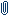 1.61 MB